Информационный бюллетень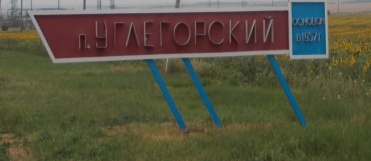 МО «Углегорское сельское поселение»Понедельник, 31 октября 2022 года   №45Официальное средство массовой информации Углегорского сельского поселения «Углегорский вестник» издается на основании Решения Собрания депутатов Углегорского сельского поселения от 18.02.2016г. №  109, Постановления Администрации  Углегорского сельского поселения от 25.02.2016г. №23  Документы, публикуемые в «Углегорском вестнике» соответствуют оригиналам и имеют юридическую силу.РОСТОВСКАЯ ОБЛАСТЬТАЦИНСКИЙ РАЙОНСОБРАНИЕ ДЕПУТАТОВУГЛЕГОРСКОГО СЕЛЬСКОГО ПОСЕЛЕНИЯ__________________________________________________________________________Решение28 октября 2022 г.	                          №63                               п. УглегорскийСобрание депутатов РЕШИЛО: В соответствии с Федеральным законом от 06.10.2003 N 131-ФЗ "Об общих принципах организации местного самоуправления в Российской Федерации", в целях обеспечения прав граждан на участие в осуществлении местного самоуправления, учета их мнения при принятии муниципальных правовых актов, затрагивающих их права и интересы, в связи с принятием бюджета на 2023 год и на плановый период 2024 и 2025 годов:       1. Назначить проведение публичных слушаний по проекту решения Собрания депутатов Углегорского сельского поселения «О бюджете Углегорского сельского поселения Тацинского района на 2023 год и на плановый период 2024 и 2025 годов» на 16 часов 00 минут, 30 ноября 2022 года. Место проведения публичных слушаний - администрация Углегорского сельского поселения, адрес: п. Углегорский пер. Школьный 2.2. Уполномоченным органом по проведению публичных слушаний утвердить организационный комитет по проведению публичных слушаний в составе:        –  Председатель Собрания депутатов глава Углегорского сельского поселения В.А. Худомясов;        –  И.о.главы Администрации Углегорского сельского поселения Т.И.Иванова;– начальник сектора экономики и финансов Администрации Углегорского сельского поселения В.А.Кружилина;- главный специалист Администрации Углегорского сельского поселения Т.А.Акимова.        – председатель постоянной комиссии по экономической реформе, бюджету, налогам, муниципальной собственности Н.Ю.Астафьева.        3. Организационному комитету по проведению публичных слушаний оповестить жителей Углегорского сельского поселения путем размещения, на информационных стендах  поселения и публикации в газете «Районные вести» информации о вопросе, выносимом на публичные слушания, инициаторе проведения публичных слушаний, времени и месте их проведения, контактную информацию комиссии по проведению публичных слушаний,  адрес помещения, в котором можно ознакомиться с полной информацией о подготовке и проведении публичных слушаний, подать заявку для выступления на публичных слушаниях, время (режим) ознакомления, подачи заявки.4. Администрации Углегорского сельского поселения обеспечить опубликование настоящего решения на сайте Администрации Углегорского сельского поселения.       5. Настоящее решение вступает в силу со дня его официального опубликования. 6. Контроль за исполнением настоящего решения возложить на постоянную комиссию по экономической реформе, бюджету, налогам, муниципальной собственности (Н.Ю.Астафьева)Председатель Собрания депутатов -глава Углегорского сельского поселения                                             В.А. Худомясов                                                     Учредитель: Администрация муниципального образования «Углегорское сельское поселение».  Главный редактор:И.о главы Администрации Углегорского сельского поселения  Иванова Т.И.Издатель: Администрация муниципального образования «Углегорское сельское поселение».Понедельник31 октября2022 г.  № 45Время подписания в печать: 17-00 Тираж: не более 1000 экз. в год.Адрес редакции: п. Углегорский пер. Школьный д.2  «Бесплатно»Ответственный за выпуск: специалист 1 категории Администрации Углегорского сельского поселения Пусева В.ВО назначении публичных слушаний по проекту решения Собрания депутатов Углегорского сельского поселения «О бюджете Углегорского  сельского поселения Тацинского района на 2023 год и на плановый период 2024 и 2025 годов»